ConteúdosUNIDADE I – Matrizes, determinantes e sistema de equações lineares1.1 Matrizes1.1.1 Tipos de matrizes1.1.2 Operações e propriedades1.1.3 Matriz inversa1.2 Determinantes1.2.1 Definição1.2.2 Propriedades1.3 Sistemas lineares1.3.1 Definição e conjunto solução1.3.2 Sistemas homogêneos1.3.3 Interpretação geométrica no plano e no espaço1.3.4 Representação matricial de um sistema linear      1.3.5	Método de Gauss e de Gauss-Jordan1.3.6 Inversão de matrizesUNIDADE II – Espaços vetoriais2.1 Espaços vetoriais  e 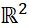 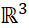 2.1.1 Definição e propriedades2.1.2 Subespaços vetoriais de  e 2.1.3 Combinação linear e subespaço gerado2.1.4 Independência linear2.1.5 Base e dimensão2.1.6 Coordenadas de um vetor e mudança de base2.1.7 Bases ortonormais2.1.8 Processo de ortogonalização de Gram-SchmidtUNIDADE III – Transformações Lineares3.1 Definição e propriedades3.2 Núcleo e imagem3.3 Matriz de transformação  3.3.1 Mudança de base  3.3.2 Subespaços de uma matriz3.4 Transformações geométricas  3.4.1 Expansão e contração  3.4.2 Reflexão  3.4.3 RotaçãoUNIDADE IV – Diagonalização4.1 Autovalores e autovetores4.2 Autoespaços4.3 Diagonalização4.3.1 Diagonalização de matrizes simétricas4.3.2 Formas quadráticas4.4 Aplicações Bibliografia básicaFRANCO, Neide Maria Bertoldi. Álgebra Linear. São Paulo: Pearson, 2016. E-book (376p.) color. ISBN: 9788543019154. Disponível em: https://plataforma.bvirtual.com.br/Acervo/Publicacao/39451. Acesso em: 15/08/2022.ANTON, H.; RORRES, C. Álgebra Linear com Aplicações. 8 ed. Porto Alegre: Bookman, 2001.BOLDRINI, J. L. et al. Álgebra Linear. 3 ed. São Paulo: Harbra, 1980.LIPSCHUTZ, S. Álgebra Linear: teoria e problemas. Coleção Schaum. 3 ed. São Paulo: Makron Books, 1994.Bibliografia complementarLAY, D. C. Álgebra Linear e suas Aplicações. 2 ed. Rio de Janeiro: LTC, 1999.LEON, S. J. Álgebra Linear com Aplicações. Rio de Janeiro: LTC, 1999.LIMA, E. L. Álgebra Linear. Coleção Matemática Universitária. Rio de Janeiro: IMPA 2004.STEINBRUCH, A.; WINTERLE, P. Álgebra Linear. 2 ed. São Paulo: Makron Books, 1987.STRANG, G. Álgebra Linear e suas Aplicações. São Paulo: CENGAGE LEARNING, 2010.DISCIPLINA: Álgebra LinearDISCIPLINA: Álgebra LinearVigência: a partir de 2023/2Período letivo: EletivaCarga horária total: 60hCódigo: SUP.1703CH Extensão: 0 hCH Pesquisa: 0 hCH Prática: 0 h% EaD: 0 %Ementa: Estudo de sistemas lineares, matrizes e determinantes; estudo dos espaços vetoriais R^2 e R^3; estudo das transformações lineares no plano e no espaço; estudo do conceito de diagonalização de um operador linear; aplicações no contexto da matemática e da ciência.Ementa: Estudo de sistemas lineares, matrizes e determinantes; estudo dos espaços vetoriais R^2 e R^3; estudo das transformações lineares no plano e no espaço; estudo do conceito de diagonalização de um operador linear; aplicações no contexto da matemática e da ciência.